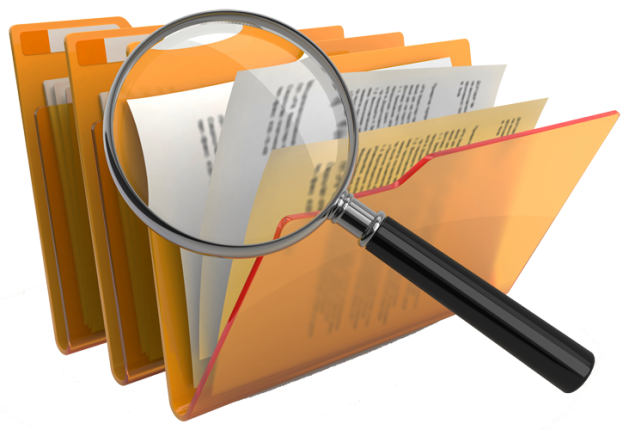 ПЕРЕЧЕНЬ законодательных и иных нормативных правовых актов, содержащих государственные нормативные требования охраны трудаТрудовой кодекс Российской Федерации (Федеральный закон от 30 декабря 2001 г. N 197-ФЗ) Кодекс Российской Федерации об административных правонарушениях от 30 декабря 2001 г. N 195-ФЗ Федеральный закон от 12 января 1996 г. N 10-ФЗ "О профессиональных союзах, их правах и гарантиях деятельности" Федеральный закон от 21.12.1994 № 69-ФЗ «О пожарной безопасности» Федеральный закон от 22.07.2008 № 123-ФЗ «Технический регламент о требованиях пожарной безопасности» Федеральный закон от 24 июля 1998 г. N 125-ФЗ "Об обязательном социальном страховании от несчастных случаев на производстве и профессиональных заболеваний" Федеральный закон от 21 ноября 2011 г. № 323-ФЗ «Об основах охраны здоровья граждан в Российской Федерации» Федеральный закон от 28 декабря 2013 г. № 421-ФЗ "О внесении изменений в отдельные законодательные акты Российской Федерации в связи с принятием Федерального закона "О специальной оценке условий труда» Федеральный закон от 28 декабря 2013 г. № 426-ФЗ «О специальной оценке условий труда» Постановления Правительства РФ, Минтруда РоссииПостановление Совета Министров - Правительства РФ от 6 февраля 1993 г. N 105 "О новых нормах предельно допустимых нагрузок для женщин при подъеме и перемещении тяжестей вручную Постановление Минтруда РФ от 7 апреля 1999 г. N 7 "Об утверждении Норм предельно допустимых нагрузок для лиц моложе восемнадцати лет при подъеме и перемещении тяжестей вручную"Постановление Правительства РФ от 25 февраля 2000 г. N 162 "Об утверждении перечня тяжелых работ и работ с вредными или опасными условиями труда, при выполнении которых запрещается применение труда женщин" Постановление Правительства РФ от 25 февраля 2000 г. N 163 "Об утверждении перечня тяжелых работ и работ с вредными или опасными условиями труда, при выполнении которых запрещается применение труда лиц моложе восемнадцати лет»Постановление Правительства РФ от 31 августа 2002 г. N 653 "О формах документов, необходимых для расследования и учета несчастных случаев на производстве, и об особенностях расследования несчастных случаев на производстве"Постановление Правительства РФ от 15 декабря 2000 г. N 967 "Об утверждении Положения о расследовании и учете профессиональных заболеваний" Постановление Правительства РФ от 23 сентября 2002 г. N 695 "О прохождении обязательного психиатрического освидетельствования работниками, осуществляющими отдельные виды деятельности, в том числе деятельность, связанную с источниками повышенной опасности (с влиянием вредных веществ и неблагоприятных производственных факторов), а также работающими в условиях повышенной опасности"Постановление Правительства РФ от 15 мая 2006 г. N 286 "Об утверждении Положения об оплате дополнительных расходов на медицинскую, социальную и профессиональную реабилитацию застрахованных лиц, получивших повреждение здоровья вследствие несчастных случаев на производстве и профессиональных заболеваний Постановление Правительства РФ от 25 апреля 2012 г. № 390 «О противопожарном режиме» Постановление Правительства РФ от 13 марта 2008 № 168 «О порядке определения норм и условий бесплатной выдачи лечебно-профилактического питания, молока или других равноценных пищевых продуктов и осуществления компенсационных выплат в размере, эквивалентном стоимости молока или других равноценных пищевых продуктов». Постановление Правительства Российской Федерации от 27.12.2010 № 1160 «Об утверждении Положения о разработке, утверждении и изменении нормативных правовых актов, содержащих государственные нормативные требования охраны труда» Постановление Правительства РФ от 19 июня 2012 г. № 602 «Об аккредитации органов по сертификации испытательных лабораторий (центров), выполняющих работы по подтверждению соответствия, аттестации экспертов по аккредитации, а также привлечении и отборе экспертов по аккредитации и технических экспертов для выполнения работ в области аккредитации» Постановление Правительства Российской Федерации от 30 июня 2014 г. № 599 «О порядке допуска организаций к деятельности по проведению специальной оценки условий труда, их регистрации в реестре организаций, проводящих специальную оценку условий труда, приостановления и прекращения деятельности по проведению специальной оценки условий труда, а также формирования и ведения реестра организаций, проводящих специальную оценку условий труда» Организация охраны трудаТрудовой кодекс Российской Федерации (раздел X, ст. 212, 216-218) Постановление Минтруда РФ от 22 января 2001 г. N 10 "Об утверждении Межотраслевых нормативов численности работников службы охраны труда в организациях" Постановление Минтруда РФ от 8 февраля 2000 г. N 14 "Об утверждении Рекомендаций по организации работы Службы охраны труда в организации" (в редакции приказа Минтруда России от 12 февраля 2014 г. № 96) Приказ Минобразования РФ от 11 марта 1998 г. N 662 "О службе охраны труда образовательного учреждения" Постановление Минтруда РФ от 17 января 2001 г. N 7 "Об утверждении Рекомендаций по организации работы кабинета охраны труда и уголка охраны труда" Постановление Минтруда РФ от 17 декабря 2002 г. N 80 "Об утверждении Методических рекомендаций по разработке государственных нормативных требований охраны труда" Приказ Минтруда России от 24 июня 2014 г. № 412н  «Об утверждении Типового положения о комитете (комиссии) по охране труда Приказ Минздравсоцразвития России от 1 марта 2012 г. №181н «Об утверждении Типового перечня ежегодно реализуемых работодателем мероприятий по улучшению условий и охраны труда и снижению уровней профессиональных рисков» Приказ Минздравсоцразвития России от 17 мая 2012 г. № 559н «Об утверждении Единого квалификационного справочника должностей руководителей, специалистов и служащих, раздел «Квалификационные характеристики должностей специалистов, осуществляющих работы в области охраны труда» Положение об уполномоченном (доверенном) лице по охране труда профсоюзного комитета образовательной организации, утвержденное постановлением исполкома Профсоюза от 26 марта 2013 г. № 13Приказ МЧС РФ от 12.12.2007 № 645 «Об утверждении Норм пожарной безопасности «Обучение мерам пожарной безопасности работников организаций»Финансирование по охране трудаТрудовой кодекс Российской Федерации (статья 226) Приказ Минтруда России от 10 декабря 2012 г.№580н «Об утверждении Правил финансового обеспечения предупредительных мер по сокращению производственного травматизма и профессиональных заболеваний работников и санаторно-курортного лечения работников, занятых на работах с вредными и (или) опасными производственными факторами» Отраслевое соглашение по организациям, находящимся в ведении Министерства образования и науки Российской Федерации, на 2015-2017 годы (пункт 7.2.2.) Специальная оценка условий трудаТрудовой кодекс Российской Федерации (статьи 92, 117, 147) Федеральный закон от 28 декабря 2013 г. № 426-ФЗ «О специальной оценке условий труда» Федеральный закон от 28 декабря 2013 г. № 421-ФЗ "О внесении изменений в отдельные законодательные акты Российской Федерации в связи с принятием Федерального закона "О специальной оценке условий труда» Приказ Минтруда России от 24 января 2014 года № 33н «Об утверждении Методики проведения специальной оценки условий труда, Классификатора вредных и (или) опасных производственных факторов, формы отчета о проведении специальной оценки условий труда и инструкции по ее заполнению» Постановление Правительства Российской Федерации от 30 июня 2014 г. № 599 «О порядке допуска организаций к деятельности по проведению специальной оценки условий труда, их регистрации в реестре организаций, проводящих специальную оценку условий труда, приостановления и прекращения деятельности по проведению специальной оценки условий труда, а также формирования и ведения реестра организаций, проводящих специальную оценку условий труда» Обучение по охране трудаТрудовой кодекс Российской Федерации (статья 225) ГОСТ 12.0.004-90 "Система стандартов безопасности труда. Организация обучения безопасности труда. Общие положения" Постановление Минтруда РФ и Минобразования РФ от 13 января 2003 г. N 1/29 "Об утверждении Порядка обучения по охране труда и проверки знаний требований охраны труда работников организаций" Приказ Министерства здравоохранения и социального развития РФ от 1 апреля 2010 г. N 205н "Об утверждении перечня услуг в области охраны труда, для оказания которых необходима аккредитация, и Правил аккредитации организаций, оказывающих услуги в области охраны труда"Постановление Министерства труда и социального развития РФ от 17 января 2001 г. № 7 «Об утверждении рекомендаций по организации работы кабинета охраны труда и уголка охраны труда»Медицинские осмотры, диспансеризацияТрудовой кодекс Российской Федерации (статья 213) Приказ Министерства здравоохранения и социального развития РФ от 12 апреля 2011 г. N 302н "Об утверждении перечней вредных и (или) опасных производственных факторов и работ, при выполнении которых проводятся обязательные предварительные и периодические медицинские осмотры (обследования), и Порядка проведения обязательных предварительных и периодических медицинских осмотров (обследований) работников, занятых на тяжелых работах и на работах с вредными и (или) опасными условиями труда" Приказ Минздрава России от 21 декабря 2012 г. N 1346н «О порядке прохождения несовершеннолетними медицинских осмотров, в том числе при поступлении в образовательные учреждения и в период обучения в них» Приказ Минздрава РФ от 3 декабря 2012 г. № 1006н «Об утверждении Порядка проведения диспансеризации определенных групп взрослого населения»Обеспечение средствами индивидуальной защиты, молоком и лечебно-профилактическим питанием, смывающими и (или) обезвреживающими средствамиТрудовой кодекс Российской Федерации (статьи 212, 221, 222) Приказ Минздравсоцразвития России от 1 июня 2009 г. № 290н «Об утверждении Межотраслевых правил обеспечения работников специальной одеждой, специальной обувью и другими средствами индивидуальной защиты Приказ Минтруда России от 9 декабря 2014 г. № 997н «Об утверждении Типовых норм бесплатной выдачи специальной одежды, специальной обуви и других средств индивидуальной защиты работникам сквозных профессий и должностей всех видов экономической деятельности, занятым на работах с вредными и (или) опасными условиями труда, а также на работах, выполняемых в особых температурных условиях или связанных с загрязнением» Приказ Минздравсоцразвития России от 1 сентября 2010 г. № 777н «Об утверждении Типовых норм бесплатной выдачи специальной одежды, специальной обуви и других средств индивидуальной защиты работникам, занятым на работах с вредными и (или) опасными условиями труда, а также на работах, выполняемых в особых температурных условиях или связанных с загрязнением Приказ Минздравсоцразвития России от 16 февраля 2009 г. № 45н «Об утверждении норм и условий бесплатной выдачи работникам, занятым на работах с вредными условиями труда, молока или других равноценных пищевых продуктов, порядка осуществления компенсационной выплаты в размере, эквивалентном стоимости молока или других равноценных пищевых продуктов, и перечня вредных производственных факторов, при воздействии которых в профилактических целях рекомендуется употребление молока или других равноценных пищевых продуктов» Приказ Минздравсоцразвития России от 17.12.2010 № 1122н «Об утверждении типовых норм бесплатной выдачи работникам смывающих и (или) обезвреживающих средств и стандарта безопасности труда «Обеспечение работников смывающими и (или) обезвреживающими средствами» Приказ Министерства здравоохранения и социального развития РФ от 5 марта 2011 г. N 169н "Об утверждении требований к комплектации изделиями медицинского назначения аптечек для оказания первой помощи работникам"Расследование несчастных случаевТрудовой кодекс Российской Федерации (статьи 227-231) Федеральный закон от 21 ноября 2011 г. № 323-ФЗ «Об основах охраны здоровья граждан в Российской Федерации» (статья 13) Постановление Минтруда РФ от 24 октября 2002 г. N 73 "Об утверждении форм документов, необходимых для расследования и учета несчастных случаев на производстве, и Положения об особенностях расследования несчастных случаев на производстве в отдельных отраслях и организациях" Приказ Минздравсоцразвития РФ от 15 апреля 2005 г. № 275 «О формах документов, необходимых для расследования несчастных случаев на производстве» Приказ Минздравсоцразвития РФ от 24 февраля 2005 г. № 160 «Об определении степени тяжести повреждения здоровья при несчастных случаях на производстве» Приказ Гособразования СССР от 1 октября 1990 г. № 639 «О введении в действие Положения о расследовании и учете несчастных случаев с учащейся молодежью и воспитанниками в системе Гособразования СССР» Правила безопасностиМежотраслевые правила по охране труда при работе на высоте ПОТ РМ-012-2000Правила по охране труда при эксплуатации электроустановок, утверждены приказом Минтруда России от 24 июля 2013 г. № 328н Правила технической эксплуатации электроустановок потребителей, утверждены приказом Минэнерго РФ от 13 января 2003 г. № 6 Санитарные правила и нормыСанПиН 2.4.2.2821-10 "Санитарно-эпидемиологические требования к условиям и организации обучения в общеобразовательных учреждениях" СанПиН 2.4.1.3049-13 Санитарно-эпидемиологические требования к устройству, содержанию и организации режима работы дошкольных образовательных организаций СанПиН 2.4.4.3172-14 Санитарно-эпидемиологические требования к устройству, содержанию и организации режима работы образовательных организаций дополнительного образования детей СанПиН 2.4.4.3155-13 Санитарно-эпидемиологические требования к устройству, содержанию и организации работы стационарных организаций отдыха и оздоровления детей СанПиН 2.4.2.2842-11 Санитарно-эпидемиологические требования к устройству, содержанию и организации работы лагерей труда и отдыха для подростков СанПиН 2.4.7./1.1.1286-03 "Гигиенические требования к одежде для детей, подростков и взрослых, товарам детского ассортимента и материалам для изделий (изделиям), контактирующим с кожей человека" (утв. Главным государственным санитарным врачом РФ 17 апреля 2003 г.) СанПиН 2.4.7.960-00 "Гигиенические требования к изданиям книжным и журнальным для детей и подростков" (утв. Главным государственным санитарным врачом РФ 4 октября 2000 г.) СанПиН 2.4.7.1166-02 Гигиена детей и подростков "Гигиенические требования к изданиям учебным для общего и начального профессионального образования" (утв. Главным государственным санитарным врачом РФ 7 октября 2002 г.) СанПиН 2.2.2.1332-03 "Гигиенические требования к организации работы на копировально-множительной технике СанПиН 2.2.2/2.4.1340-03 "Гигиенические требования к персональным электронно-вычислительным машинам и организации работы" (утв. Главным государственным санитарным врачом РФ 30 мая 2003 г.) СанПиН 2.1.4.1116-02 "Питьевая вода. Гигиенические требования к качеству воды, расфасованной в емкости. Контроль качества" (утв. Главным государственным санитарным врачом РФ 15 марта 2002 г.) СанПиН 2.2.0.555-96 "Гигиенические требования к условиям труда женщин" (утв. постановлением Госкомсанэпиднадзора РФ от 28 октября 1996 г. N 32) СанПиН 2.2.1/2.1.1.1278-03 "Гигиенические требования к естественному, искусственному и совмещенному освещению жилых и общественных зданий" (утв. Главным государственным санитарным врачом РФ 6 апреля 2003 г.) СанПиН 2.2.2.540-96 "Гигиенические требования к ручным инструментам и организации работ" (утв. Постановлением Госкомсанэпиднадзора РФ от 4 июля 1996 г. N 12) СанПиН 2.2.4.548-96 "Гигиенические требования к микроклимату производственных помещений" (утв. постановлением Госкомсанэпиднадзора РФ от 1 октября 1996 г. N 21) СанПиН 2.2.4.1294-03 "Гигиенические требования к аэроионному составу воздуха производственных и общественных помещений" (утв. Главным государственным санитарным врачом РФ 18 апреля 2003 г.) 